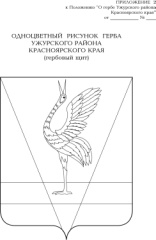 АДМИНИСТРАЦИЯ УЖУРСКОГО РАЙОНАКРАСНОЯРСКОГО КРАЯ                                               ПОСТАНОВЛЕНИЕ22.12.2023                                              г. Ужур                                                    № 986О внесении изменений в постановление администрации Ужурского района от 30.09.2013 № 857 «Об утверждении примерного положения об оплате труда работников муниципального казенного учреждения «Служба заказчика», муниципального казенного учреждения «Единая дежурно-диспетчерская служба Ужурского района»                                                         В соответствии с Законом Красноярского края от 29.10.2009 № 9-3864 «О системах оплаты труда работников краевых государственных учреждений», Решением Ужурского районного Совета депутатов от 18.09.2013 № 41-290р «Об утверждении Положения об оплате труда работников муниципальных учреждений», статьей 19 Устава Ужурского района Красноярского края, ПОСТАНОВЛЯЮ:1. Внести в постановление  администрации Ужурского района от 30.09.2013 № 857 «Об утверждении примерного положения об оплате труда работников муниципального казенного учреждения «Служба заказчика», муниципального казенного учреждения «Единая дежурно-диспетчерская служба Ужурского района» следующее изменение:1.1. пункт 5.2 раздела V. Виды, условия, размеры и порядок выплат стимулирующего характера, в том числе критерии оценки результативности и качества труда дополнить абзацем следующего содержания:«специальная краевая выплата.»;1.2. пункт 5.4 дополнить подпунктом 5.4.4 следующего содержания:«5.4.4 Специальная краевая выплата устанавливается в целях повышения уровня оплаты труда работника.Работникам по основному месту работы ежемесячно предоставляется специальная краевая выплата. Максимальный размер выплаты при полностью отработанной норме рабочего времени и выполненной норме труда (трудовых обязанностей) составляет три тысячи рублей. Работникам по основному месту работы при не полностью отработанной норме рабочего времени размер специальной краевой выплаты исчисляется пропорционально отработанному работником времени.»1.3. пункт 7.7. раздела VII Оплата труда руководителя, заместителя и главного бухгалтера учреждения дополнить подпунктом 7.7.4 следующего содержания:«7.7.4. Специальная краевая выплата.». 1.4. пункт 7.8 раздела VII Оплата труда руководителя, заместителя и главного бухгалтера учреждения дополнить подпунктом 7.8.4 следующего содержания:«7.8.4. Специальная краевая выплата.».2. Постановление вступает в силу в день, следующий за днем его официального опубликования в специальном выпуске газеты «Сибирский хлебороб», но не ранее 01 января 2024 года.Глава района                                                                                      К.Н. Зарецкий 